ESTADO DO RIO GRANDE DO SUL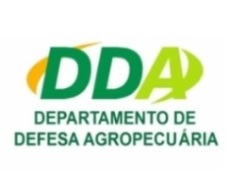 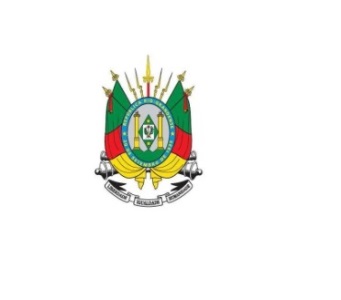 SECRETARIA DA AGRICULTURA, PECUÁRIA E DO DESENVOLVIMENTO RURALDEPARTAMENTO DE DEFESA AGROPECUÁRIA - DDADIVISÃO DE CONTROLE E INFORMAÇÕES SANITÁRIAS - DCISA N E X O  IIINSTRUÇÃO NORMATIVA ESTADUAL N° 16/2020 DECLARAÇÃO DE CONHECIMENTO E RESPONSABILIDADE(1) Estabelecimento, (2) Médico Veterinário RTATENÇÃO: CLIQUE NOS RETÂNGULOS DE COR CINZA PARA DIGITAR(1) RAZÃO SOCIAL:           (1) INSCRIÇÃO ESTADUAL:     /                (1) CNPJ:   .   .   /    -  (1) ENDEREÇO:       .(1) MUNICÍPIO:      .(2) MÉD.VET. RT:      .(2) CRMV(RS):                                    (2) CPF:       .   .   -                                (2) RG:      .(2) TELEFONE DE CONTATO: (CEL. c/ DDD)   -      (2) E-MAIL:      .Pela presente, DECLARAMOS ter conhecimento da legislação que rege a Aquisição, Armazenamento, Distribuição e/ou Comercialização de Vacinas contra brucelose dos bovinos e bubalinos, vacina contra a raiva dos herbívoros domésticos e dos produtos vampiricidas no Estado do Rio Grande do Sul, estando cientes das obrigações e penalidades previstas. Declaramos ainda que nos comprometemos a:Possuir refrigerador com termômetro de máxima e mínima, em pleno funcionamento, para controle da          temperatura exigida, que deve estar entre 02 e 08 ºC;Possuir refrigerador com capacidade adequada ao volume de vacina estocado, a fim de manter a correta distribuição do frio e manutenção da temperatura ideal;Conhecer a Legislação Estadual voltada à defesa sanitária animal e que rege sobre as obrigações das empresas prestadoras de serviços voltados à exploração agropecuária, bem como, onde acessá-la a qualquer momento, (Lei Estadual n° 13.467/13 e Decreto Estadual n°52.434/15), ficando ciente, portanto, das obrigações nelas previstas, inclusive das penalidades;Realizar a comercialização de vacinas contra brucelose mediante apresentação de receita emitida por médico veterinário cadastrado para vacinação contra brucelose devidamente incluido na lista pública disponível no site www.agricultura.rs.gov.br;Entregar, mensalmente à Inspetoria de Defesa Agropecuária (IDA) responsável pelo município onde o estabelecimento está localizado, o(s) relatório(s) de comercialização de vacina(s) contra brucelose dos bovinos e bubalinos e/ou contra a raiva dos herbívoros domésticos e/ou dos produtos vampiricidas, através do(s) formulário(s): Anexo V e/ou Anexo VI e/ou Anexo VII respectivamente do regulamento técnico da Instrução Normativa Estadual nº  16/2020; Entregar as vacinas aos consumidores dentro das normas exigidas pela DSA/DDA, ou seja, somente em caixas térmicas e acondicionadas com gelo suficiente para assegurar boas condições até o seu destino;Facilitar a fiscalização pelo SVO toda vez que este se fizer representar por seus funcionários;Não aceitar devolução de vacinas de produtores rurais, independente do pretexto;Comercializar vacinas e/ou produtos vampiricidas para outro estabelecimento somente se o mesmo estiver credenciado pela SEAPDR (lista disponível no site: http://www.agricultura.rs.gov.br);10.   As filiais de empresas, que comercializam vacinas e produtos vampiricidas, devem ser individualmente         credenciadas na DCIS/DDA/SEAPDR;11.   Os estoques de vacinas no RS ficarão sob a guarda e responsabilidade de quem os possui, devendo estes          estoques ser informados à IDA responsável, mensalmente através dos formulários já citados no item “5”.Local e data:      (RS),    de       de 20  .Ciente  (Carimbo, assinatura do MV  RT da empresa)Ciente  (Carimbo da empresa, assinatura do responsável pela empresa)